Выписка из приказа №39По МБОУ «СОШ№3»От 11юня 2020г«О признании результатов промежуточной и итоговой аттестации за курс основного общего образования в 2019/20 учебном году по образовательной программе и выдаче на основании  этих результатов аттестатов обучающимся9а ,9б,9в,9г классовВ соответствии со статьей 60 Федерального закона от 29.12.2012 № 273-ФЗ «Об образовании в Российской Федерации», приказом Минобрнауки от 14.02.2014 № 115 «Об утверждении Порядка заполнения, учета и выдачи аттестатов об основном общем и среднем общем образовании, письмом Минпросвещения от 19.02.2020 № ВБ-334/04 «О заполнении аттестата об основном общем образовании в 2019–2020 учебном году», во исполнение пункта 2 постановления Правительства РФ ОТ 10 ИЮНЯ 2020Г.№842 «Об особенности проведения госудрственной итоговой аттестации по образовательным программам основного общего и среднего общего  образования и испытыний на при преме  по программам бакалавриата и прграммам специалитета  в 2020г.,  на основании  Положения о формах, периодичности и порядке текущего контроля успеваемости и промежуточной аттестации обучающихся МБОУ «СОШ№3», уПРИКАЗЫВАЮ:1. Председателю комиссии по 9 классам Гаджиевой А.К., заместителю директора по УВР классным руководителям 9а,9б,9в,9г классов .  составить и утвердить перечень предметов для составления ведомости итоговых отметок за курс основного общего образования,руководствуясь учебным планом школы на 2019-2020 учебный год в количестве 23 наименования: русский язык, литература, родной язык (русский), родная литература (русская), иностранны йязык (английский), история России, история,  обществознание, география, алгебра, геометрия, физика, информатика, биология, химия, искусство, технология, физическая культура, основы безопасности жизнедеятельности,. Итоговые отметки выставляются по образцу, например: 5 (отлично), 4 (хорошо), 3 (удовл.). Наименование учебного предмета писать с прописной (заглавной) буквы.2. Утвердить форму ведомости итоговых отметок за курс основного общего образования согласно Книге выдачи аттестатов об основном общем образовании3.классным руководителям 9 классов  класса завершить выставление   отметок за курс основного общего образования в срок до 15.06. 2020.5. Контроль исполнения приказа возложить на  заместителя директора по УВР Гаджиеву А.К.Директор МБОУ  «СОШ№3»                                Халибекова М. А.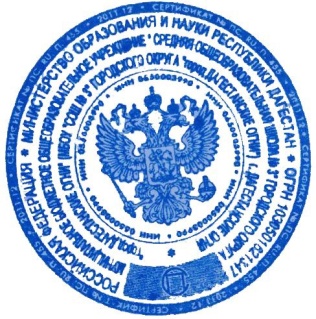 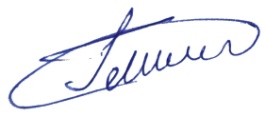 